ТОС – через сотрудничество к результату !Молодцы ребята!                                                                                       В мае  2019 на территории ТОС «Юбилейный « субботник организовал председатель ТОС «Юбилейный»  Моргачев  А.В.  вместе с детьми убрали игровую площадку от мусора.Дети  работали со всей ответственностью.Самому маленькому Вите Моргачеву  нет еще и трех лет  и мешок  у него  почти больше его , который он  наполнил мусором. Александр Моргачев потом вывез весь мусор.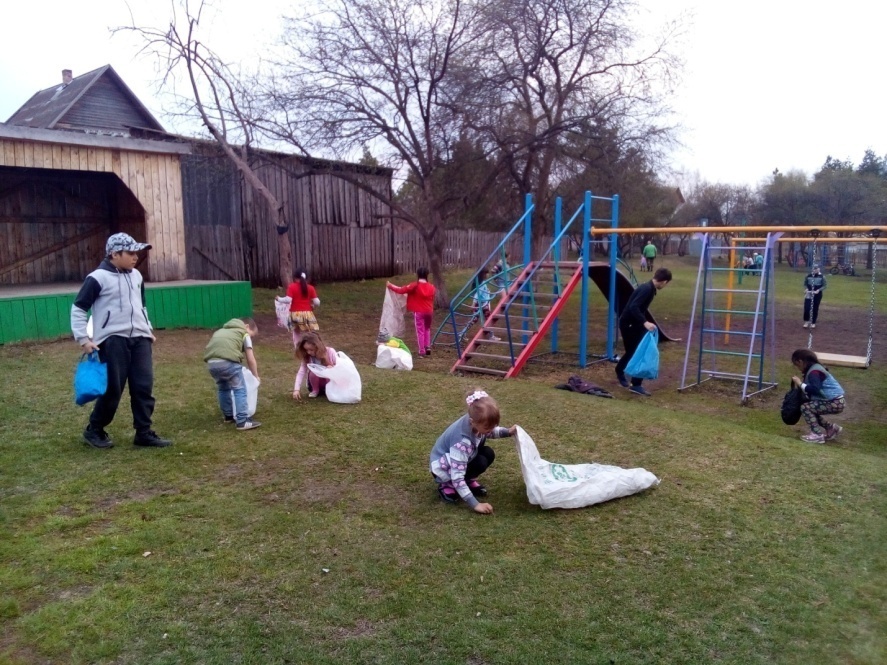                    Л. Борисовская, житель ТОС «Юбилейный».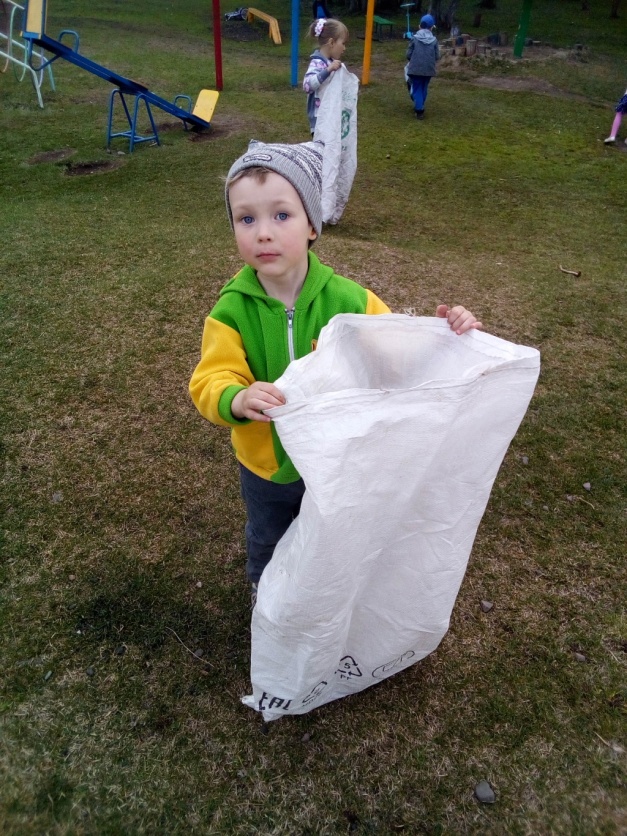 